§6532.  Commercial underwater handharvesting competencyBy August 15, 1994, the commissioner shall establish a competency training course for individuals engaged in commercial underwater handharvesting activities.  The course may be taught by the department or offered by any public or private sector association or organization authorized by the commissioner to offer the course.  [PL 1993, c. 604, §1 (NEW).]1.  Enrollment prerequisite.  A person is not eligible for enrollment in a course offered under this section unless that person possesses a valid open water diving certification.  For the purposes of this article, the term "open water diving certification" means a diving certificate issued by a SCUBA training course meeting or exceeding the basic SCUBA training standards established by the American National Standards Institute.[PL 1993, c. 604, §1 (NEW).]2.  Equipment requirements.  Each person in the course must have a mask, a snorkel, fins, a buoyancy compensator jacket with low pressure inflator, an air tank and regulator, a pressure gauge, a weight belt and sufficient weights and a properly fitting wet or dry suit.  The student provides that equipment if the equipment is not provided by the instructor.[PL 1993, c. 604, §1 (NEW).]3.  Recovery of costs; department.  For any course taught by the department, the commissioner shall set an enrollment fee sufficient to recover all costs incurred by the department in teaching the course.[PL 1993, c. 604, §1 (NEW).]4.  Prescribing the course.  In establishing the course, the commissioner may:A.  Prescribe the qualifications of instructors and impose on instructors any minimum insurance liability requirements considered necessary by the commissioner;  [PL 1993, c. 604, §1 (NEW).]B.  Prescribe the course content and the method of instruction, including the time and place of examinations; and  [PL 1993, c. 604, §1 (NEW).]C.  Establish standards for certifying the commercial underwater handharvesting competency of individuals who successfully complete the course.  [PL 1993, c. 604, §1 (NEW).][PL 1993, c. 604, §1 (NEW).]5.  Allowance for waivers.  The commissioner may waive any component of a course offered under this section for a person who demonstrates to the commissioner, either through documented experience or technical or professional accreditation, a level of competency for that component that is at least equal to the level of competency necessary to successfully complete the course.  It is the responsibility of the person seeking a waiver under this subsection to make that request in writing to the commissioner and to provide the commissioner with any documentation the commissioner determines necessary to make a decision.[PL 1993, c. 604, §1 (NEW).]SECTION HISTORYPL 1993, c. 604, §1 (NEW). The State of Maine claims a copyright in its codified statutes. If you intend to republish this material, we require that you include the following disclaimer in your publication:All copyrights and other rights to statutory text are reserved by the State of Maine. The text included in this publication reflects changes made through the First Regular and First Special Session of the 131st Maine Legislature and is current through November 1, 2023
                    . The text is subject to change without notice. It is a version that has not been officially certified by the Secretary of State. Refer to the Maine Revised Statutes Annotated and supplements for certified text.
                The Office of the Revisor of Statutes also requests that you send us one copy of any statutory publication you may produce. Our goal is not to restrict publishing activity, but to keep track of who is publishing what, to identify any needless duplication and to preserve the State's copyright rights.PLEASE NOTE: The Revisor's Office cannot perform research for or provide legal advice or interpretation of Maine law to the public. If you need legal assistance, please contact a qualified attorney.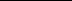 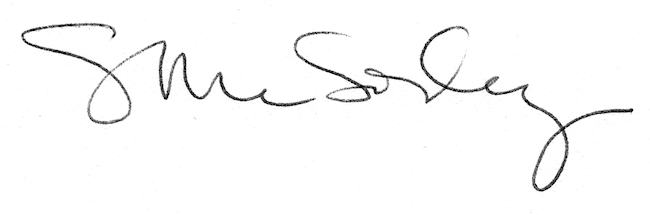 